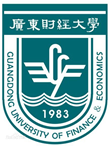 【综合新闻】我校新增一省级重点实验室11月，广东省科学技术厅公布了《广东省科学技术厅关于下达2019年广东省科技创新战略专项资金（学科重点实验室第二批）项目计划的通知》（粤科资字〔2019〕264号），我校申报的“广东省财税大数据重点实验室”获批为广东省重点实验室（学科类），负责人为黄光研究员，立项金额为300万元。广东省财税大数据重点实验室重点围绕财税大数据基础理论、应用技术和管理模式开展系统深入的研究，特别是围绕财政精明增长、国有资产监管、纳税遵从度和纳税满意度等热点难点问题，利用大数据融合、数据挖掘、可视化分析、预测性分析和深度学习等最新信息技术，通过理论构建、技术应用和模式创新为“互联网+财税”的理论探索和实践应用提供核心技术和人才支撑，从而推进广东省财税治理体系和治理能力现代化,促进广东经济高质量发展。来源：科研处我校位列”在穗主要高校产学研结合指数榜单”省属高校第二12月27日，广州日报数据和数字化研究院（GDI智库）发布《在穗主要高校和科研院所服务地方经济社会发展评价报告（2019）》（以下简称“报告”），该报告从成果、产学研结合、产业平台支撑和人才支撑四个维度，对在穗主要高校和科研院所支撑地方经济社会发展进行第三方评价。报告显示，我校位列“在穗主要高校产学研结合指数榜单”省属高校第二，这反映了我校与经济社会发展同频共振，在产学研融合向纵深发展上的较强实力。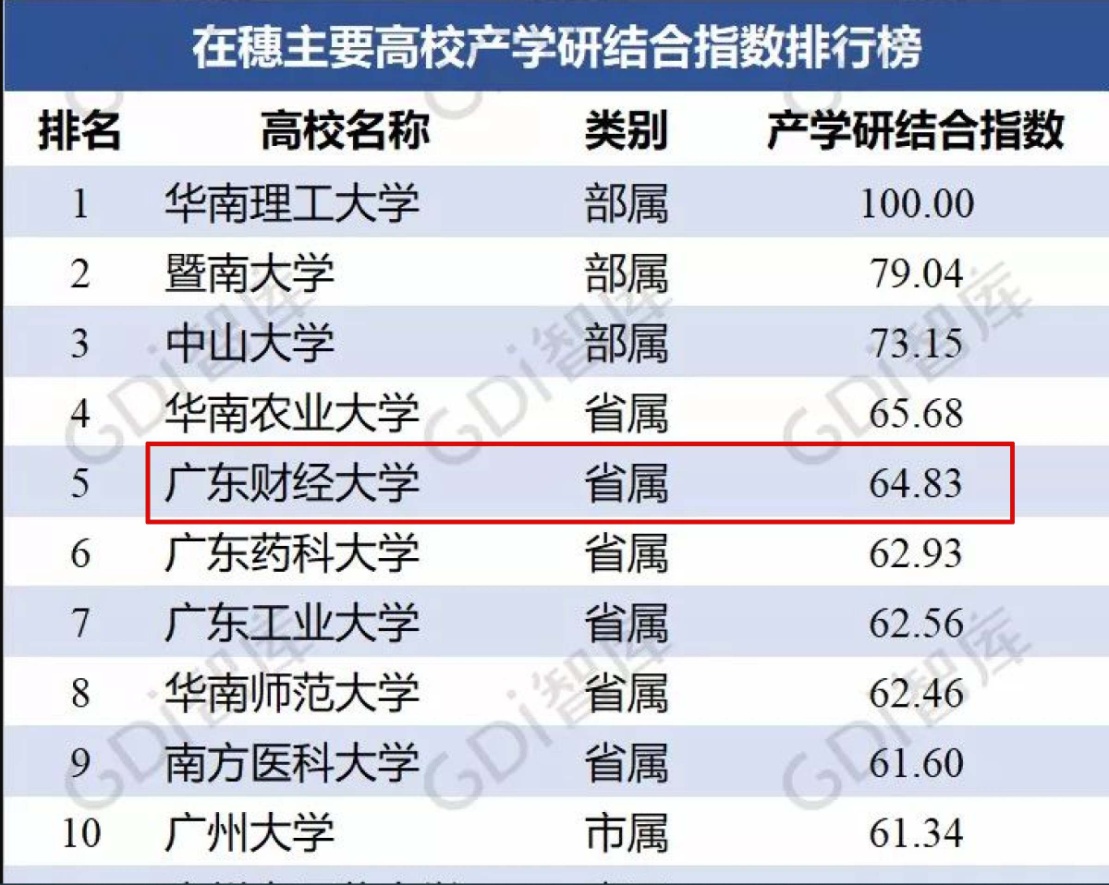 本次评价范围包括高等学校、科研院所两类单位。其中高等学校16所，科研院所12家。评价指标上，报告根据科学性原则、综合性原则、相对独立性原则、数据可获取性等原则，设置成果转化、产学研结合、产业平台支撑以及人才支撑四项一级评价指标，以及技术交易、专利转化、孵化企业转化、产学研合作攻关、共建新型研发机构、共建联合实验室（研发平台）等10项二级指标。 报告指出，总体分析，在穗主要高校和科研院所在各项评价指标表现不俗，为地方经济发展提供了强有力的支撑。广州日报数据和数字化研究院（GDI智库）由广州日报报业集团主管主办，以“立足广州，背靠湾区，面向世界，服务国家”为宗旨，以打造大湾区最具国际影响力的新型数据媒体智库为目标，是广东省决策咨询研究基地、中国智库索引来源智库，并被认定为国内九大主要媒体智库之一。来源:宣传部粤港澳大湾区创新竞争力研究院分院落地白云区为贯彻落实党中央、国务院《粤港澳大湾区发展规划纲要》，抓住粤港澳大湾区建设的战略机遇，加强校企合作，助推产学研融合，广东财经大学粤港澳大湾区创新竞争力研究院于12月29日在云创汇•港澳青年创新创业基地揭牌，成功落地白云区。广东财经大学校长于海峰、省委统战部副部长李阳春、省港澳事务办公室副主任彭秋云、白云区委书记赵军明及广州市统战部等领导共同为研究院揭牌，并对研究院助力白云区经济发展、助力港澳青年创新创业服务提出殷切期望。于海峰表示，研究院将充分发挥财经类院校的科研和社会服务优势，携手白云区，共同为粤港澳大湾区建设添砖加瓦。揭牌仪式后，于海峰与白云金控集团董事长周军签署了战略合作协议，双方将在课题研究、教育培训、会议交流等方面展开全面合作。与粤港澳大湾区创新竞争力研究院共同揭牌的还有“云创汇•港澳青年创新创业基地”和“香港白云联会青创服务中心”，研究院将与这两家机构协同运作，共同发挥服务白云发展、服务港澳青年创新创业的重要作用。来源:粤港澳大湾区创新竞争力研究院【项目园地】我校获2019年度国家社科基金重大项目立项12月，国家哲学社会科学工作办公室在其官网发布《2019年度国家社科基金重大项目立项名单公布》。其中，我校法学院鲁晓明教授为首席专家申报的“积极老龄化的法治问题研究”获得中标立项。国家社科基金重大项目是国家社科基金中层次最高、资助力度最大、权威性最强的项目类别，历来受到高度关注。国家社科基金重大项目的设立，旨在遴选研究实力雄厚的科研团队，承担国家经济社会发展急需的、研究意义重大的课题。是我国最高层次的社会科学研究项目，是衡量高校科研能力的重要评价指标。我校鲁晓明教授获得立项的选题是由他本人在征集选题时提出并被列入招标选题的。据悉，2019年度招标项目共拟定了371个选题，最终314个选题成功招标364个项目，占84.6%，其中，有3个选题获得了2项立项占0.8%，7个选题被更名立项占1.9%，256个选题获得1项立项占69.0%，48个选题获得两个单位共同立项占12.9%（数据来源：【大数据说话】2019年国家社科重大项目立项情况的大数据分析）。来源:科研处我校获24项2019年度广东省哲学社会科学规划项目立项12月，广东省哲学社会科学规划领导小组办公室公布了2019年度广东省哲学社会科学规划项目评审结果，我校共有24个项目获得立项，其中一般项目9项，青年项目14项，岭南文化项目1项。我校共申报155项，立项率为15.48%，我校立项数与中山大学并列第四，立项情况如下：来源:科研处【成果荟萃】珠三角科技金融产业协同创新发展中心入选中国智库索引CTTI来源智库12月，由光明日报社联合南京大学主办的“2019新型智库治理暨思想理论传播高峰论坛”在北京举行，论坛聚焦“国家治理现代化与智库新征程”主题，全国专家学者汇聚一堂，为国家治理建言献策。论坛现场公布了全国智库界、思想理论界一年来所取得的成果、CTTI 2019年发展情况及来源智库名单。珠三角科技金融产业协同创新发展中心经过CTTI主管部门资格审查、系统填报、专家团评审等一系列严格的遴选机制，正式成为“中国智库索引”（Chinese Think Tank Index，CTTI）来源智库之一。入选CTTI意味着协同中心在智库建设工作上得到了国内权威智库评价机构的认可，标志着协同中心自此进入了智库建设的“国家队”，同时为我校专家学者发布和检索研究成果提供了重要平台和载体。来源:珠三角科技金融产业协同创新发展中心我校教授接受《光明日报》采访，探寻澳门融入国家发展大局的战略习近平主席多次提出，希望港澳更加积极主动助力国家全面开放、更加积极主动融入国家发展大局。随着改革开放向纵深发展，共建“一带一路”、粤港澳大湾区建设等国家战略为澳门发展提供了重大机遇。在回归20周年的重要节点上展望未来，澳门应该如何抓住机遇，更好地实现自身发展，并且为国家发展大局贡献力量，《光明日报》邀请我校经济学院院长兼国民经济研究中心主任黄晓凤教授等专家学者深度解析，相关内容发表在《光明日报》2019年12月16日07版。黄晓凤认为，澳门回归20年来，经济繁荣、社会稳定、人民幸福，谱写了“一国两制”的成功实践篇章。对澳门来说，“一国两制”是最大的优势，国家改革开放是最大的舞台，共建“一带一路”、加快实施自由贸易区、建设粤港澳大湾区等国家战略则是澳门发展的新动能和新机遇。基于澳门的重要定位与独特优势，澳门可积极实施“1346”发展思路，融入湾区、服务湾区、贡献湾区，进一步发挥“一国两制”制度优势，为澳门及周边城市带来治理效能。来源:国民经济研究中心【学术交流】[学术会议]第十四届广东省外国文学学会青年学者论坛在我校举行11月9日，第十四届广东省外国文学学会青年学者论坛在我校举行。来自中山大学、暨南大学、深圳大学、华东师范大学、厦门大学、北京语言大学等三十多所高校近百名专家和青年学者参加了论坛。广东省外国文学学会名誉会长、青年论坛创办人、中山大学博士生导师区鉷教授，广东省外国文学学会副会长张广奎教授，暨南大学国际交流处处长蒲若茜教授等近十名知名教授参加了本次论坛。本次论坛以文学理论、中西文化、文学翻译以及国别文学研究为主题，以新时代、新文科以及国际文化交流为背景，共征集学术论文七十余篇参与论坛交流。论文选题新颖，涉及机器人伦理学、文艺批评、亚裔和华裔文学评论、外国文学翻译等学术前沿问题。9日上午，张广奎主持开幕式，广东财经大学外国语学院院长陈冬纯教授致辞。陈冬纯介绍了近年来广东财经大学在比较文学、中华经典翻译、加拿大国别文学等方面取得的研究成果，强调外国文学研究要重视当代性、创新性和人民性，重视本土化理论研究。论坛特邀4位专家做了主旨发言。中山大学区鉷教授是新中国培养的第一位英语语言文学博士，他引用赵萝蕤先生写给他的多封书信，分析《草叶集》的译例，探讨赵萝蕤先生的翻译主张及其实践——“形神皆似”以及“无翻译不研究”，提出两种主张的贯彻有赖于严谨细致的翻译态度。清华大学比较文学与文化研究中心主任生安锋教授发言的题目是“从西方文论在中国的传播与接受看我国的文艺理论话语建构”。生安锋指出，西方的各种文艺思潮在二十世纪八十年代以后在中国广泛传播，对我们的文艺理论话语造成了极大的影响，他以后殖民主义和新历史主义为例，分析了它们在中国的接受状况，并从世界文学与民族文学、舶来理论与本土实践、古代传统与现代转型等方面，评介了我国的文艺理论发展现状。暨南大学蒲若茜教授介绍了其国家社科优秀结项成果，对亚裔美国文学批评作了回顾与反思，指出无论批评范式发生了什么样的变化，从发端到现在的亚裔美国文学批评的政治倾向非常明显：批评家更多地专注于从政治层面解读亚裔美国文学的族裔、文化身份追寻和亚裔美国人作为“边缘人”、“流散者”的心路历程，而对亚裔美国文学的审美层面关注甚少。因此，如何将亚裔美国文学作为政治斗争场域和审美抒情工具的两大功能结合起来，是亚裔美国作家和批评家必须面对的问题和挑战。广东财经大学外国语学院英语系主任洪文慧博士分析了黄哲伦戏剧《黄面孔》的族裔话语策略，指出，戏剧是一种公共文化产品，通过公演直接参与社会话语建构，介入文化与政治生活。9日下午，两位优秀论文奖获得者，广东外语外贸大学德语系程林博士和北京语言大学兰秀娟博士在大会分别陈述了他们在机器人学以及叙事学等专题研究成果。随后，论坛分九个分论坛，论文参赛者分别展示了他们的研究成果。最后，各小组汇报本组的讨论情况。随后进行了颁奖典礼和闭幕式。根据此次论坛组委会规定，评审出优秀论文一等奖2名，二等奖5名，三等奖8名。最后，区鉷在闭幕式上致辞，回顾了广东外国文学会青年论坛的创办和发展历程，指出该论坛培育了很多学界精英。他高度肯定了此次青年学者论坛的成功与意义。9日晚上，“琶洲唱晚”诗会在位于琶洲国际会展中心江畔的广东财经大学学生活动中心举行，掀起了本论坛的高潮，以琶洲的春夏秋冬四季为背景，演绎了文学、艺术和经济交融的人文内涵和价值。与会教授和青年学者们声情并茂进行了原创诗歌和诗剧表演。本次论坛得到与会专家和青年学者的高度肯定与评价，认为论坛品质高、品位高。 来源:外国语学院中国慈善事业财税政策研讨会在广州召开11月10日，由广东财经大学和中国财政科学研究院共同承办的中国慈善事业财税政策研讨会在广州召开。来自财政部、国家税务总局、中国财政科学研究院、广东省民政厅、盖茨基金会以及广东财经大学等共计四十余名专家学者参会。会议分为课题启动暨主题研讨会以及课题讨论会两个阶段。课题启动暨主题研讨会由我校财务处处长、广东地方公共财政研究中心主任姚凤民主持。校长于海峰教授致欢迎辞。他首先向与会专家学者，以及长期关心和支持广东财经大学发展的有关部门、社会各界表示感谢，认为这次课题研讨会的召开对促进我国慈善事业财税政策发展具有重要的意义。中国财政科学研究院研究员、博士生导师王朝才就课题研究启动致辞。他指出，慈善发展是当前大势，符合十九届四中全会的会议要求。盖茨基金会公益慈善合作与发展项目官员郝睿禧介绍了盖茨基金会的基本情况，并对课题的发展做出初步规划。中国财政科学院公共收入研究中心副主任、研究员、博士生导师梁季代表整个课题组介绍了课题研究背景，并对当前税收、慈善政策进行梳理，介绍了课题的主要研究内容。在主题研讨会阶段。中国财政科学研究院研究员、博士生导师于中一，中国财政科学研究院研究员、博士生导师孙钢，财政部税政司综合处调研员胡振虎，税务总局所得税司调研员任宇，广东省民政厅慈善社工处处长郑章树等人进行了主题演讲，对课题组的研究方向提出新的思路。课题讨论会阶段由中国财政科学研究院公共收入研究中心主任、博士生导师张学诞主持，会上各子课题负责人对前期的研究工作进行汇报，与会专家对各子课题前期的研究成果表示认可，并对今后的研究指明方向。来源:财税学院粤港澳大湾区与全球化贸易学术研讨会在我校召开11月9日，“2019 年广东社会科学学术年会”分会场——粤港澳大湾区与全球化贸易学术研讨会在我校举行。本次研讨会由广东省社会科学界联合会主办，我校商贸流通研究院承办，广东省商业经济学会、广东省重点智库华南商业智库、广东省商贸物流与电子商务决策咨询研究基地、广州现代物流与电子商务重点研究基地等单位协办，吸引了众多国内专家、知名院校学者和行业负责人共聚一堂，共同研讨和分享粤港澳大湾区的各项数据报告、研究成果，并为粤港澳大湾区与全球化贸易的发展出谋划策。会议由我校国际商学院执行院长彭雷清主持。广东省社会科学界联合会联党组成员、副秘书长李翰敏代表主办方发言。他对大会的顺利召开表示热烈的祝贺。他指出，2019年2月中共中央、国务院印发的《粤港澳大湾区发展规划纲要》，明确了香港、澳门、广州、深圳这一湾区的四大中心城市，并对这些城市的核心功能给与了明确的定位，充分说明了国际贸易在粤港澳大湾区发展中具有特殊的地位和作用。李翰敏分享了《谁偷走了美国梦》一书的体会，提出了在新时代，专家学者如何使用新的办法来制定结构方面的策略的问题。他期待通过本次研讨会，代表们从各个层面、不同角度对这一重大主题展开讨论，各抒己见，并取得丰硕成果。我校副校长邹新月就“粤港澳大湾区的金融创新发展与国际化新机遇”的主题进行讲解，提出了粤港澳大湾区的积累、未来创新发展机遇的“六化”体系的构建。他认为，今后粤港澳大湾区应该是国际化、市场化、法制化引领国家新一轮技能改进创新和对外开放的地方，它的创新是市场化、法制化、普惠化、绿色化、股份化和数字化的结合，并最终导致金融化。特邀嘉宾广东外语外贸大学广州国际商贸中心研究基地主任张昱详细分析了粤港澳大湾区对外贸易发展的状况及问题；广东省服装服饰行业协会执行会长刘岳屏向代表们展现了建“湾区时尚走廊”打造粤港澳“时尚湾区”，打造血脉贯通的超级产业集群，为湾区出新出彩所做的贡献。华南园区产业研究院（广州）院 院长、广东省华南现代服务业研究院院长文丹枫则深入浅出阐述了粤港澳大湾区数字经济的发展态势。研讨会进行了论文征集，广东白云学院珠三角区域物流研究中心主任王术峰、中山大学新华学院管理学院副院长武亮、广东省商业地产租赁协会学术部副部长刘燕、广东省商业职业技术学院讲师刘珍等的论文获评优秀论文，并作为代表围绕粤港澳大湾区物流枢纽城市建设、老字号餐饮品牌工匠精神、旅游综合体投资、跨境电商中心建设等议题展开分享。随后，我校商贸流通研究院副教授李征坤主持颁奖仪式，颁奖嘉宾刘岳屏、文丹枫和李曼等为获奖作者代表颁奖。我校商贸流通研究院院长、广东省重点智库华南商业智库理事长王先庆代表承办方作总结，并做了主题为粤港澳大湾区背景下贸易方式变革与贸易体系重构的报告。他认为探讨全球化贸易，需要把各个领域和科技、文化、时尚等各种元素结合起来，全球化贸易不再是贸易产业流通，贸易应该是整个经济的基础，贸易不再只是和生产消费之间的关系，而是指所有经济活动中经济主题的底层结构。来源:商贸流通研究院2019年广东省研究生学术论坛——财政学分论坛在我校举行11月16日，由广东省学位委员会主办、广东财经大学财政税务学院与广东地方公共财政研究中心共同承办的，以“新时代财税改革与发展”为主题的“广东省研究生学术论坛—财政学分论坛”在我校举行。来自中山大学等15所高校与广东省税务局科研所等16家研究机构的专家学者、研究生等130余人参加了本次论坛。我校财政税务学院院长庞磊主持开幕式。校党委副书记刘祖华致开幕辞。他介绍了我校的基本情况及财政学科发展历程，对长期以来关心支持学校研究生教育的各界同仁表示衷心的感谢，并对研究生寄予厚望。本次论坛共收到67篇论文，经专家匿名评审，评出一等奖3篇、二等奖3篇、三等奖8篇、优秀奖20篇。会上，我校研究生院院长苏武俊宣读了表彰优秀论文的决定。刘祖华，苏武俊和我校财务处处长、广东地方公共财政研究中心主任姚凤民分别向获奖同学颁发获奖证书。上午的论坛主旨报告环节由我校财政税务学院副院长赵合云主持。中南财经政法大学财税学院博士生导师陈志勇，江西财经大学全面建成小康社会决策支持协同创新中心主任、博士生导师杨得前，广东省税务局科研所所长向景研究员，中山大学新华学院常务副院长杨卫华，暨南大学财税系主任沈肇章，我校学报编辑部主任何剑，广我校财政税务学院副教授朱翠华分别以“减税降费、财税改革与财政政策运用”“税收分析方法及其在实证研究中的应用”“双重前置制度的前世今生——即评征管法第88条的修订走向”“我国‘个税’制度改革对居民消费的影响”“税收助力粤港澳大湾区发展”“如何讲好当代经济学的中国故事：主编的视角”“促进贫困群体从福利到就业的财税政策”为题作主旨报告。下午的研究生论坛环节由我校财政税务学院副院长姚维保主持。论文获一、二、三等奖的研究生报告了自己的研究成果，我校财政税务学院廖直东、冀云阳、张方、廖丽萍老师作为点评嘉宾分别进行了点评，姚维保做了论坛总结。本次论坛旨在加强研究生之间的校际学术与思想交流，拓宽学术视野，营造良好的学术讨论氛围。同时，论坛的举办为本校研究生提供了学习机会，对提升广东财经大学研究生培养质量具有重要意义。来源:财政税务学院琶洲财汇论坛（2019）“财务转型与审计治理”在我校举行11月22日，广东财经大学琶洲财汇论坛（2019）“财务转型与审计治理”在我校正心堂举行。论坛以“财务转型与审计治理”为主题，围绕数字化与财务转型、政府综合财务报告改革、审计治理与国家治理、国有资本投资运营等内容展开研讨。北京国家会计学院院长秦荣生，广东省审计厅党组书记、厅长卢荣春，校党委书记黄晓波、校长于海峰，原校长王华，北京工商大学副校长谢志华，北京国家会计学院教务部主任张庆龙，中央财经大学学术期刊社社长袁淳，中山大学管理学院教授林斌，广东外语外贸大学会计学院教授刘中华，会计学院校友格力集团董事长周乐伟、越秀地产总经理林峰等领导、嘉宾及各界代表四百多人出席论坛。开幕式由会计学院院长邢风云主持，于海峰致欢迎辞。开幕式上举行了北京国家会计学院与广东财经大学教学培训战略合作协议签约仪式。上午的主题报告由王华和袁淳分别主持。秦荣生作题为“数字化与财务转型”的主题报告，指出数字技术给财务和会计带来新的挑战，数字时代财务转型势在必行，并重点阐述财务转型的7个重要方向。卢荣春就审计在国家治理体系中的作用作主题发言，分析了新时代国家审计的新变化，总结了国家审计制度的基本特征，系统阐述了国家审计在国家治理体系中的重要作用。于海峰围绕“政府综合财务报告改革”进行报告，指出要持续推进政府综合财务报告改革，夯实现代财政治理基础。谢志华论述了绩效审计与国家治理的关系，认为绩效审计是国家监督与治理的基本手段，绩效审计是国家预算得以落实的关键。下午的专题报告由会计学院副院长雷宇主持。张庆龙作题为“数字转型背景下财务共享服务升级再造研究”的专题报告。他指出，新技术发展为财务共享服务提供了可能，但目前的应用没有抓住融合的关键，如何将已有的财务系统进行协同融合才是关键，流程再造是核心。周乐伟作了题为“转向国有资本投资运营平台  开启经济高质量发展新征程”的专题报告。报告回顾了国有企业改革历程，介绍了珠海市国有企业和格力集团的发展情况，并特别强调财务管理在企业发展中的重要性。平安集团财务部副总经理董皓以平安集团发展遇到的挑战和管控新问题为例，分析平安破局之道在于智慧财务，破局对策在于集团管控与智慧财务。会计学院教授刘国常提出要构建地方政府审计机关审计治理能力评价指标体系，以促进审计治理能力提升，更好地为国家治理服务。圆桌论坛由刘中华主持。林斌、林峰、广东省人民医院审计处处长阳晖、普华永道咨询公司合伙人陈刚、立信会计师事务所合伙人张育强、中兴新云副总裁赵旖旎等嘉宾以大数据、区块链、人工智能等新技术对财务、会计、审计产生的重大影响为主题，讨论了会计信息质量和审计质量出现的问题、新技术对会计职业带来的挑战、审计和咨询业务协同效应、会计审计诚信建设、质量控制和风险防范等重要问题。闭幕式由会计学院副院长陈建林主持，邢风云做总结。本次论坛由我校与北京国家会计学院联合主办，会计学院、粤港澳大湾区资本市场与审计治理研究院、广州市审计学会承办。论坛理论与实践深度交融，对新时代背景下财务、会计、审计面临的挑战提供了启迪，对如何应对挑战和变革贡献了理念和思路。来源:会计学院广东省计算数学学会金融计算与统计专委会成立大会在我校召开为促进统计与计算手段在金融领域中的应用，顺应大数据与人工智能时代这一发展潮流，缓解甚至解决银行贷款时所面临的金融风险识别和信用评估难题，广东省计算数学学会委托我校统计与数学学院作为发起单位，于11月23-24日，举行了“广东省计算数学学会金融计算与统计专委会（简称“专委会”）成立大会暨第一届学术交流会”。校长于海峰、广东省计算数学学会领导邹青松和陆遥、中山大学教授周天寿、广州龙数科技有限公司董事长吴锐彬、统计与数学学院党委书记王伟等嘉宾参加会议。会议由统计与数学学院副院长陈蔼祥主持。于海峰致词，对专委会成立大会暨第一届学术交流会的召开表示热烈的祝贺，感谢众多高校的教授、科研工作者、企业领导的莅临，并希望各位金融计算与统计方面的专家、学者和企事业单位共同分享国内外在金融计算与统计领域方面的最新研究进展和实践应用成果，促进科学技术的普及推广以及相关人才的成长与提高。专家们围绕大数据信用评分和风险识别模型的快速计算、多源数据的收集与聚合技术以及金融统计模型的应用等展开学术交流。中国数学会副理事长、中科院教授陈敏，中山大学高级金融研究院副院长、青年长江学者杨子晖，中山大学教授周天寿，北京计算科学研究中心研究员胡广辉，广州银行电子结算中心副总经理张留禄，广东省杰青、广东省“特支计划”科技创新青年拔尖人才、中山大学副教授卓汉逵，中山大学岭南（大学）学院院长助理刘彦初，我校南岭学者蔡卫星等众多专家学者应邀做主题报告。会上进行了专委会选举，该会由中山大学数学学院、中山大学数据科学与计算机学院、暨南大学数学系、华南师范大学数学科学学院等10家单位联合发起成立。周天寿当选为专委会主任、陈蔼祥当选为常务副主任、随后召开的专委会主任会审议了《广东省计算数学学会金融计算与统计专业委员会章程》，并表决聘请张留禄为荣誉主任。来源:统计与数学学院广州打造东部国际时尚中心研讨会在我校召开12月15日，由广东财经大学商贸流通研究院、广东省商业经济学会、华南商业智库、广州现代物流与电子商务发展基地等单位联合主办的“广州打造东部国际时尚中心研讨会”在我校召开。各大高校科研机构、政府部门、行业协会、时尚企业、新闻媒体相关专业人士出席了会议。会上，广东财经大学商贸流通研究院院长王先庆发布了《广州东部区域全面增强国际商贸中心功能的对策建议》以及《广州打造国际时尚之都的战略与对策》等热点研究报告，报告提出，广州应以新塘为中心，着力打造广州东部国际时尚中心，形成全面增强国际商贸中心功能的新增长极。会议围绕广州打造国际时尚中心的政策动向，探讨了广州打造东部国际时尚中心的重点难点，分享了有关打造国际时尚中心的案例和经验。北京服装学院培训中心时尚设计研究院院长王小灿、广州市政协经济委主任顾涧清、华南农业大学服装研究中心主任范福军、中山大学新华学院副教授戴欣、广东省纺织协会副会长兼秘书长、广东省纺织工程学会副理事长陈茜微、广东省服装服饰协会副会长周仑、广州市商务局商贸服务业处副处长朱科冲等嘉宾出席了会议并做了主题报告。本次会议主题鲜明、题材新颖、聚焦热点，引起了媒体的广泛关注。广州电视台、南方电视台、南方卫视、广东网络广播电视台*荔枝台、羊城晚报、南方日报、南方Plus、广州日报、南方都市报、信息时报、新快报、商业快报、人民日报网、今日头条、财眼周刊、第一商业网、大众网、广州交通电台微博、腾讯新闻、新浪广东、网易、界面、优酷视频等国内二十多家知名媒体进行了报道和转载。来源:商贸流通研究院2019粤港澳大湾区数字经济峰会在创投小镇召开12月26日，2019粤港澳大湾区数字经济峰会在广州市创投小镇盛大召开。此次大会由工信部电子工业出版社、广东省地方金融监督管理局、广州市科技局、海珠区人民政府指导，广东财经大学、海珠区科工商信局主办，粤港澳大湾区科技金融与数字经济协同创新研究院、广东财经大学创业教育学院承办。副校长邹新月主持峰会。本次峰会分析了我国数字经济发展现状与趋势，围绕“数字经济”这一核心主题精心策划和组织有关内容，全面展现和解读广东建设“数字湾区”为国民经济转型提供新动能、为产业发展赋予新动力过程中的有效实施路径与典型应用案例，重点聚焦我国数字经济发展过程中遇到的困难与挑战，着力促进“数据资源化、要素流通化、共享制度化、应用融合化、红利升级化”，进而实现“包容创新、普惠共享，多元共治、开放合作”。校长于海峰作“大湾区数字人才队伍建设与粤港澳数字经济人才培养”主题演讲，主要分析了数字经济发展对高校人才培养的新要求、我校数字经济人才培养体制的改革与实践以及其中存在的问题与挑战。于海峰认为，在数字经济时代，企业急需既懂大数据分析技术又懂相关业务知识、既有互联网思维又理解制造业痛点的复合型人才。对于这个新要求，于海峰说，我校将构建起数字经济人才培养体系：第一，对传统专业进行升级改造，培养专业大数据人才；第二，优化专业人才培养方案，强化大数据技能的培养；第三，采用政产学研一体化模式，搭建数字经济人才培养平台。同时，积极打造数字经济科研平台体系，开展相关科学研究与社会服务，为湾区建设提供对策和建议。于海峰认为，制度和体制机制的难题成为人才建设与培养工作的极大挑战，希望政府部门和社会各界积极探索解决难题的方法。广东省地方金融监督管理局副局长倪全宏，商务部电子商务和信息化司巡视员聂林海，九三学社中央科技委员会副主任、工信部电子元器件中心总工程师郭源生和科技部高新司信息与空间处处长尉迟坚分别致辞。中国科学院院士陈洪渊、中国工程院院士何友围绕大数据、人工智能等数字经济发展的关键技术、核心产品和成果案例做主题报告。广州市科技局王桂林局长就科技金融逻辑和广州科技创新的实践做主题报告。 来源:创业教育学院2019“范式转型与建构”创新论坛暨第十八届广东省高等教育学会美术与设计教育专业委员会年会在我校举行12月28、29日，由广东省美术家协会、广东省高等教育学会美术与设计教育专业委员会、广东财经大学联合主办，广东财经大学艺术与设计学院承办的2019“范式转型与建构”创新论坛暨第十八届广东省高等教育学会美术与设计教育专业委员会年会在广东财经大学召开。来自近60所国内外知名高校的150多名专家学者和14家企业代表与会。本次创新论坛以“‘范式转型与建构’背景下的艺术与设计”为主题，邀请了中国科学院院士、国际知名学者、国内权威专家和行业领军企业代表，重点探讨美术与设计教育领域在坚守教育初心、牢记育人使命、探讨艺术源流、顺应时代发展、追踪行业变化等背景下的艺术“范式转型与建构”的新使命、新角色、新对象、新方法和新工具。28日上午，中国科学院院士、华南理工大学吴硕贤教授，广东省美术家协会副主席、广东画院院长林蓝教授，广东省高等教育学会副秘书长、《高教探索》编辑部主任刘第红，广东省美术家协会副主席、广东省高等教育学会美术与设计教育专业委员会副会长孙黎教授，教育部“长江学者”特聘教授、中央美术学院设计学院前院长王敏教授，广东财经大学校长于海峰、党委副书记罗贤甲等出席开幕式。开幕式由广东财经大学艺术与设计学院院长杜肇铭主持，于海峰、林蓝、刘第红、孙黎先后致辞。于海峰在致辞中向远道而来的各位嘉宾表示热烈欢迎。他表示，我国信息化、数字化建设的不断发展，以人工智能支持的发展路径已成为未来艺术与设计行业转型发展的主流趋势，信息技术的发展必将引导艺术学科在知识体系、发展路径和表现方式等方面产生深刻变化。他相信，本次年会以“范式转型与建构”为主题，体现了凸显文化自信、把握时代脉搏、积极探索未来专业人才培养和行业发展模式的愿景，相信创新论坛和专委会年会的召开一定会为传承和发展中国的传统艺术和现代设计作出贡献，为高校艺术设计人才培养探索更宽广的发展路径，为增强文化自信增添更丰富的内涵价值。林蓝指出，当前教育部对本科专业发展提出国家质量标准，美术与设计专业教育发展日新月异，种种教育界、美术与设计学界的重大变革都来到关键时刻，如何寻求新的思想、理念、知识和方法，创构新型“范式”，成为当下及未来教育、科研与实践的新课题。刘第红表示，广东省高等教育学会美术与设计教育专业委员会至今已走过了十八年的历程，今后将继续在促进广东各高校美术与设计教育发展、积极开展专业理论研究和信息交流、提高广东高校美术与设计教育质量、引领美术与设计教育学术前沿中发挥积极作用。孙黎代表专委会作2019年度工作总结并对2020年的工作进行部署，希望各成员高校积极配合，把专委会的各项工作做得更扎实有效，助推广东高校美术与设计教育的高水平发展，为大湾区国家发展规划战略的实施贡献力量。开幕式结束后，吴硕贤作主题分享时表示，无论是听觉艺术还是视觉艺术都需要去除内心的杂音，追求“大音希声﹒大象无形”的境界。同时，如果想成为行业内的佼佼者，必须保持“眼高手低”，提高自己的境界，即眼界高于手功，才能不断为自己设立前行的标杆。王敏结合中央美院的设计教育探索指出，设计和艺术是不同的。设计要为人民服务，设计要有目的性，但设计教育也不能忘了艺术性，未来的设计教育更应注重培养多元化设计人才。两天的论坛包括多场主题报告和圆桌对话，16位国内外专家学者和优秀企业代表结合自身领域的实践，围绕“国际视野层”、“行企需求侧”和“教育供给侧”三大板块共同深入探讨大会议题，分享典范案例和辅导职业成长，为回归师者初心、观察行企需求、研判教学形态和打通学科边界做出积极贡献。在28日下午的圆桌对话环节，艺术设计界专家学者与企业工商界代表就“教育范式转型与建构”问题展开了深入交流。会议期间还举办了“设计·建构：广东高校美术与设计教育教学成果展”主题联展，与会嘉宾参观了2015-2019广东财经大学艺术与设计学院优秀毕业设计作品展、基础教研室教师作品展和第二届粤港澳大湾区学校美术与设计获奖作品展等。本次论坛得到了广东省本科高校设计学类专业教学指导委员会，广东省本科高校动画、数字媒体专业教学指导委员会、广东省智能创新协会的鼎力协助以及中山市创谷众创空间商务服务有限公司、广州口可口可软件科技有限公司、广州方圆现代生活服务股份有限公司、安徽黄山宏村慎馀庭写生基地、深圳绘王动漫科技有限公司、《设计》杂志社的大力支持。来源:艺术与设计学院[善水大讲坛]“善水大讲坛”之“环球视野”系列讲座举行11月5日下午，佛山三水校区图书馆学术报告厅举行“善水大讲坛”之“环球视野”系列讲座。美国北亚利桑那大学政治学博士，传播学院政治与国际事务系讲师Kira Artemis Russo主讲，她以“科罗拉多河：它的历史与河流性质变化”为主题，结合自身的观察体会与研究结果带领师生探讨科罗拉多河以及人类参与其中的历史。首先，Kira Artemis Russo通过科罗拉多河的鸟瞰图来展示科罗拉多河流域面积的狭小与美国西部人口不断激增引发的矛盾，并由此引出科罗拉多水域使用的分配由合理到过度再到合理的过程。随后，她着重讲解水利外交。她认为，水利外交是环境外交，是所有跨国界、跨文化水资源共享的“共同短语”。在水资源管理中往往存在一种趋向于避免冲突的趋势，这公平而长期的解决方案是从水资源管理者关注和处理社区该如何重视水资源的混乱这个问题的过程中演变而来的。在讲座最后，她与现场师生就“水利外交”“气候变化”等问题进行交流，回答了现场同学们的提问，并呼吁大家关注气候变化，共同建设美好、健康的地球。来源:三水校区党政办“善水大讲坛”之“社会聚焦”大讲座举行11月26日下午，2019-2020学年第三期善水大讲坛之“社会聚焦”讲座在佛山三水校区图书馆学术报告厅举行。广东凌仁乐科技有限公司总经理顾蔚坤主讲，主题是“创业项目设计与商业计划书撰写”。讲座由校团委副书记钟雄星主持。顾蔚坤从什么是创业项目、如何设计创业项目、商业计划书呈现、项目路演、作品展示五个方面讲解了如何设计创业项目与撰写商业计划书。首先，他简单介绍什么是创业项目，并将其分为真实创业与创业大赛。他认为，真实创业与创业大赛的侧重点是不同的，真实创业注重战略、产品、团队与资金，而创业大赛重在获悉评委的打分标准和喜好。随后，顾蔚坤向大家展示商业计划书ppt，并穿插中山大学等高校创业大赛获奖案例，针对创业设计与大赛设计总结出不同设计项目的要素。如若按照创业设计，则应包含商业计划、客户开发、精益研发三方面，若为按照大赛设计，则应包括产品专利、背景模式、团队现状三方面。紧接着，顾蔚坤先阐述理论概念——在进行项目路演时，应围绕“谁提问题”、“核心技术”、“团队分工”、“未来发展”四方面展开。然后通过播放视频让学生观赏获得国际奖项的清华大学、浙江大学的五分钟现场答辩，更为直观地感受项目路演。来源:三水校区党政办“善水大讲坛”之“环球视野”系列讲座举行12月10日下午，2019-2020学年第四期“善水大讲坛”之“环球视野”系列讲座于我校佛山三水校区图书馆学术报告厅举行。主讲人美国北亚利桑那大学工商管理硕士、弗兰克商学院讲师Nancy C.Baca，以中美历史的长短对比为切入点，带我们领略了美国的经济史。首先，Nancy将美国的经济发展情况分成建国前期、建国后到现在的发展时期、现今美国发展状况三个部分，并选取其中具有代表性的时间节点详细论述美国的经济发展状况。她以英国移民为切入点，描述了美国最初的历史，引出了人口与技术是影响经济发展的重要因素，并通过分析农业经济中的南北协作，引出资源对经济发展的重要性。紧接着，她以大众熟知的经济危机为例，具体讲解不同经济政策在应对不同经济问题时的不同影响，指出了政策之于经济发展的重要影响。随后，Nancy重点讲解了工业革命对美国乃至世界经济的重要影响。她表示，工业革命中诸如电话的新发明，是生产力发展升级的体现，科学技术的进步与提升，将推动经济的高质量发展。但即便如此，工业革命也在一定程度上加剧了贫富差距的扩大，因此对待技术要秉持辩证的思维和态度。她表示，中国发展的速度迅猛，美国的发展速度也趋于稳定，中美两国是两条并行的大船，而两国的发展都离不开对科技的趋利避害。在最后的提问环节，Nancy耐心地回答了同学们有关当下美国经济发展与中美经济发展的问题，并希望两国的经济在合作的基础上持续健康发展。来源:三水校区党政办[琶洲金融论坛]彭红枫教授做客第四十四期琶洲金融论坛11月8日上午9点，山东财经大学金融学院院长彭红枫教授做客第四十四期琶洲金融论坛，在北二338室做了主题为“人民币汇率市场化、最优货币政策规则与经济波动”的学术讲座。该讲座由我校邹新月副校长主持，金融学院副院长刘刚、副院长蔡卫星陪同，我校近80余名师生参加了此次讲座。彭红枫教授结合中国外汇市场汇率变动情况，假设经济中同时存在本币定价（PCP）和外币定价（LCP），且引入了延迟支付、资产组合调整成本以及本国与外国不同规模的区分构建了反映汇率市场化程度的汇率决定方程。接着彭红枫教授对模型中的经济结构、家庭期内决策、家庭跨期决策和厂商部门进行详细解读，并在本国产品市场、劳动市场、债券市场以及外汇市场均衡的条件下求解方程获得最优解。最后彭红枫教授对所求结果以二维平面三维立体的图示并结合假设进行模型的动态分析，得出以下结论：在人民币汇率市场化程度不高时，央行由于“不可能三角”的限制只能基于次优的货币政策参数实施货币政策。随着汇率市场化水平不断提高，在最优货币政策规则下，利率对通胀的反应幅度不断上升，对产出缺口的反应幅度不断下降；延迟支付对本国通胀的影响不断上升；本币定价和外币定价共存使社会福利损失先增加后下降。彭红枫教授的讲授，内容丰富、信息量大、角度新颖、分析全面，让在场师生对人民币汇率市场化、最优货币政策规则与经济波动有了更深入的了解，给我校师生带来诸多启发。最后，本次讲座在一片热烈的掌声中落下帷幕。来源：金融学院钟正生博士做客琶洲金融论坛10月13日上午9:00,莫尼塔研究董事长兼首席经济学家钟正生博士做客琶洲金融论坛知行讲座，由金融学院副院长蔡卫星主持，我校近百名师生参加。钟博士的讲座主题为《贸易争端下的中国经济》，分别从工业生产、基建、地产、消费、外贸等方面分析中国经济的现状。钟博士指出，目前我国处于经济转型阶段，通过供给侧改革优化产业结构，重新配置资源，我们应该理性看待短期经济数据波动。未来中国的经济发展，一是要靠市场开放，让民营和国有企业同台竞技；二是要靠城市群发展，实现规模集聚效力。钟正生博士的精彩演讲信息量大、框架清晰、且全情投入，引起了我校师生的极大兴趣，大家围绕贸易战下的中国经济状况的最新讯息和研究进行了深入的交流。最后，蔡卫星副院长代表主办方对钟教授的到来表示感谢，讲座在一片热烈的掌声中结束。来源:金融学院范剑勇教授做客第四十三期琶洲金融论坛10月25日下午15:00，复旦大学经济学院教授、博士生导师、国家社科基金重大项目首席专家范剑勇做客第四十三期琶洲金融论坛，为我校师生带来了《晋升激励、土地注入与地方债务增长：基于地方融资平台的视角》的主题讲座。金融学院蔡卫星副院长主持讲座，三十余名师生参加了此次讲座。讲座分为两个部分。第一部分范剑勇教授分享了申请国家社科基金课题的经验。他基于自身的研究、申请和评审的经历向参会师生提出了几点建议：在准备课题时要厚积薄发，深入理解经典理论，找到课题在理论上的依据；在开展课题时要敢于开门见山亮出观点，课题开展要兼顾理论深度与现实变通。在第二部分的学术报告中，范教授将现任市委书记的来源分为晋升、平调与来自省级或中央等，考察其对地方债务的影响；利用4万亿投资刺激，DID方法，检验晋升官员的债务效应；并检验债务增加是否通过土地注入这一渠道进行的。从结果上看，晋升压力大的市委书记相对于其他类型官员举更多的债；4万亿计划使城镇化发展由土地财政模式转向土地金融模式，中西部地区较东部沿海地区更多采取土地金融模式。该研究提出去杠杆任务迫在眉睫。范剑勇教授的精彩演讲引起了师生的极大兴趣，大家围绕变量构建、地方政府政策转变等方面与范剑勇教授进入了深入的交流。最后，讲座在一片热烈的掌声中结束。 来源：金融学院黄少安教授做客第四十二期琶洲金融论坛10月12日下午15：00，我国著名经济学家黄少安教授做客第四十二期琶洲金融论坛，为我校师生带来《如何认识改革开放前新中国的经济体制与经济增长》的主题讲座。我校副校长邹新月主持讲座，金融学院院长段军山，副院长刘刚、蔡卫星以及金融学院、经济学院近百名师生参加了此次讲座。黄少安教授分别从四大要点展开论述，分析了改革开放前新中国的经济体制的发展历程。首先提出新中国初期为什么不是选择社会主义经济体制，是由于为了兑现对农民的承诺，民族资产阶级的经营管理经验需要和保障社会转型的平稳性这三大具体原因。其次从“三大改造”，人民公社制度的形式、调整、延续和否定以及对总体上如何认识传统社会主义经济体制这三个方面，带领我们认识传统社会主义经济体制的建立和运行。最后又从如何认识新中国的经济增长战略和对改革开放前经济发展成就的总结这两大要点出发，提出改革开放前，新中国优先发展重工业、军事工业，完善公共设施建设以及在教育和科技事业方面的成功等巨大成就，不仅实现了国民经济短期迅速恢复和长期的高速发展，而且对开放定调、奠基，开创了对外开放的局面具有重要作用。在新中国成立70周年之际，黄少安教授带来的精彩演讲，加深了我校师生对新中国成立以来经济体制发展的认识，特别是他分享的过去在读中学时期便投入国家建设的亲身经历，鼓励了我校学生在新时代要有所担当，有所作为，也让我们对改革开放前后中国经济体制发展背后的故事有了更深入的体会。讲座之后，邹新月副校长代表全校师生对黄教授的到来表示诚挚的感谢。来源：金融学院宗庆庆教授做客第四十六期琶洲金融论坛11月29日上午10: 00，上海财经大学公共经济与管理学院投资系副主任、助理教授宗庆庆做客第四十六期琶洲金融论坛，为我校师生带来了主题为“应用经济学实证研究方法逻辑”的学术讲座，我院蔡卫星副院长主持讲座，二十余名师生参加了此次讲座。从回归分析和因果推断，到大数据和机器学习，宗庆庆教授沿着应用经济学实证研究方法的发展轨迹展开他的演讲。首先论述了传统回归分析中因果关系定义的偏误，由此阐述了因果推断中的核心问题是“反事实结果”无法被观测。接着，介绍了解决此问题的多种因果识别方法：工具变量法、随机分派、断点回归、匹配和双重差分法等，并且结合经典文献向大家生动地讲授了在研究中寻找工具变量的多种方法、随机分派的三种实验方法、以及断点回归、匹配和双重差分法的原理等。最后，结合理论与实务，向大家介绍了方兴未艾的大数据和机器学习在应用经济学实证领域的应用。宗庆庆教授的精彩讲授，内容丰富、信息量大，让在场师生对经济学实证方法的发展有了更深刻的认识，大家围绕数据科学和计量经济学的关系、顶级英文期刊的发表经验与宗庆庆教授进行了深入交流。最后，我院蔡卫星副院长代表主办单位表示感谢，并诚挚邀请宗庆庆教授常来学校进行学术交流，讲座在一片热烈的掌声中结束。来源:金融学院诸波博士做客第四十八期琶洲金融论坛12月6日下午15:00，西南交通大学会计学系副主任诸波博士做客第四十八期琶洲金融论坛，在北二331为我校师生带来了主题为“Macroeconomic Cycle and the Adjustment of Cost Structure: Evidence from China”的前沿讲座。该讲座由我院副教授黄金波主持，我院二十多名师生参加了此次讲座。诸波博士重点报告了他的最新论文“Macroeconomic Cycle and the Adjustment of Cost Structure: Evidence from China”。这篇论文的主要贡献在于将宏观经济周期作为决定成本结构的一项重要外部因素，并从公司所有权性质和要素市场这两个层面研究了宏观经济周期和企业成本结构之间的关系，据此探讨宏观经济周期是否影响以及如何影响企业的成本结构。研究发现，企业的成本结构调整在应对宏观经济周期冲击时具有一定的缓冲作用，在经济衰退时要相应地减少固定成本占比。而这些宏观经济周期对成本弹性的逆周期影响在发达要素市场的非国有企业中更为显著，在欠发达要素市场的国有企业中则不存在。此外，国有企业对于业绩的追求动力相比于非国有企业而言较低。诸波博士的研究报告内容丰富、信息量大、分析全面，引起了广大师生的极大兴趣。我校师生围绕固定资产占比逐年下降的现象、宏观经济模型的线性特征、模型交乘项的意义、投资对成本结构的影响和区分等问题与诸波博士展开了热烈的讨论交流。最后，讲座在一片热烈的掌声中结束。来源:金融学院余乐安教授做客第四十九届琶洲金融论坛暨第二十二期广财博士论坛12月21日下午15:00，国家杰出青年科学基金获得者、中组部首届“万人计划”和中国科学院“百人计划”获得者、北京化工大学教授余乐安做客第四十九届琶洲金融论坛暨第二十二期广财博士论坛，为我校师生带来了主题为“大数据与互联网金融科技”的学术讲座，我校金融学院蔡卫星副院长主持讲座，三十余名师生参加了此次讲座。讲座开宗明义，余教授指出我们正迎来千年以来的大变革时代，互联网标志着这一场大变革的到来。随后，从实体经济危机到互联网金融的兴起说起，介绍了百度、阿里、腾讯、京东和平安五个行业巨头的互联网金融布局，并重点阐述了阿里巴巴对该行业的颠覆。接着论述了未来产业格局将会发生的巨变，以及在大数据时代金融业面临的机遇和挑战。最后，余教授分享了他在这个创新的时代中获得的启示和他对未来金融业和金融教育的思考。余乐安教授的精彩演讲，内容丰富、信息量大，让在场师生对我们所处时代的创新和变革有了更深刻的认识。最后，黄金波副教授代表主办单位向余乐安教授表示感谢，讲座在一片热烈的掌声中结束。来源:金融学院[金融励志创新论坛]肇庆市农商行系统党委王敏副书记做客我院金融励志创新论坛11月13日晚，肇庆市农商行系统党委王敏副书记作为本次金融励志创新论坛第十三期讲座的主讲嘉宾,为我院佛山校区全学段金融硕士研究生带来了一场关于“法为经营之矩，规为行为之责—银行合规管理”精彩的学术讲座。我院19级全体研究生及部分本科生参加了此次讲座。王敏副书记以详实的案例，讲解了银行中存在的合规风险。阐述了银行业监管以风险为本的监管和治理理念。他认为风险管理的三道防线分别为：业务条线管理、合规风险管理和集团内部审计。风险管理需要确保日常管理程序得到执行，审查控制的质量，对核心控制自我评估及核心风险指标进行确认。对风险管理及第二道防线的充分性进行审计。王敏副书记在讲座结尾告诫同学们：“选择一个好的合规文化的机构从业是职业生涯的重要抉择”，引起在座学生的深思。并且对我院学生在银行合规管理方面的疑问，做出了解答，此次讲座给我院学生带来诸多启发。最后，本次讲座在一片热烈的掌声中落下帷幕。来源:金融学院李传全博士做客我院金融励志创新论坛12月6日下午，浙商资产管理有限公司常务副总经理、首席战略官李传全博士作为本次金融励志创新论坛第十四期讲座的主讲嘉宾。为我院金融硕士研究生带来了一场关于“中国不良资产行业的现状与未来趋势”的学术讲座。讲座由我院院长段军山主持，副院长刘刚、骆祚炎教授等近60余名师生参加了讲座。李传全博士阐述了不良资产的定义，并结合宏观经济周期以及全球和中国的历史数据分析了中国不良资产产生的原因，进一步指出不良资产行业是金融市场的断路器、安全网和稳定器，是实现金融稳定的重要保证。通过对比银行与AMC在全国不良市场规模、不良债权交易情况及规模走势等数据，分析了中国不良资产市场的现状，并根据商业银行关注类贷款和不良贷款情况，预测中国未来的不良贷款余额和不良贷款率将会重返“双升”状态。李传全博士的讲座内容丰富、信息量大、分析全面、引人深思，我院师生围绕不良资产行业的金融定位、处置方式等问题与李传全博士进行了深入互动交流。讲座在一片掌声中落下帷幕。来源:金融学院[其他学术交流]于海峰率队参加习近平新时代中国特色社会主义经济思想研讨会11月30日至12月1日，校长于海峰，经济学院院长黄晓凤，马克思主义学院院长杜奋根、教师仇小敏等参加了由经济日报社、广东省委宣传部在深圳联合主办的习近平新时代中国特色社会主义经济思想研讨会。会上，黄晓凤作了题为“坚持和完善社会主义基本经济制度、推动经济高质量发展”的报告。报告深刻解读了十九届四中全会关于社会主义基本经济制度的创新，全面阐释了社会主义基本经济制度为经济高质量发展提供的强大支撑作用，创造性地提出了推动广东经济高质量发展的政策建议。会后，我校与会领导和老师随团考察了“大潮起珠江——广东改革开放40周年展览”、鹏城实验室、前海港深青年梦工厂和深圳前海石公园等具有特色的重要研究基地和红色景点。中共中央政治局委员、广东省委书记李希在研讨会开幕式发表了主题讲话。广东省委常委、宣传部部长傅华主持开幕式。中宣部副部长、国务院新闻办主任徐麟出席开幕式并致辞，广东省长马兴瑞，广东省委副书记、深圳市委书记王伟中出席开幕式。与会专家一致认为，习近平新时代中国特色社会主义经济思想为构建新时代中国特色社会主义政治经济学理论体系、发展当代中国马克思主义政治经济学指明了前进方向，也为人类社会探索更加合理的社会制度贡献了中国智慧。来源:宣传部于海峰在“新时代中国特色社会主义财政基础理论”研讨会作主题报告12月1日，由中国财政学会主办的“新时代中国特色社会主义财政基础理论暨财政学学科建设研讨会”在湖南财政经济学院举行。来自中国财政科学研究院、中国人民大学、厦门大学、上海财经大学、中南财经政法大学、东北财经大学等近百名专家学者齐聚一堂，共同研讨新时代背景下中国特色社会主义财政基础理论和财政学学科建设等重要理论和实践问题。我校校长于海峰教授应邀在大会上做了关于新时代财政的边界与范畴的主题演讲。他从狭义和广义两个方面探究了财政的范畴这一重要基础理论问题，认为狭义上的财政是指财政收入、财政支出和预算等范畴，而广义上的财政是指治国理政和政府履职的综合财务范畴，财政边界是一个动态的概念，在不同时期有不同的表现形式。他认为，要全面反映政府的整体财务状况、运行情况和财政中长期可持续性，应当按照十八届三中全会的要求和预算法的规定，加快建立以权责发生制为基础、按年度编制的政府综合财务报告制度。来源:财政税务学院陈蔼祥应邀出席粤港澳大湾区国际应用数学中心揭牌仪式并作学术报告12月19日上午，我校统计与数学学院副院长陈蔼祥应邀出席于中山大学（南校园）举行的粤港澳大湾区国际应用数学中心揭牌仪式并作题为“Several results and challenges on explainable deep model”的学术报告。陈蔼祥老师分享了其近期在深度学习模型方面的三个原创性的结果：1）保持全梯度下降法线性收敛率的同时具有随机梯度快速迭代的深度网络优化算法SSAG；2）用柯西许瓦茨不等式证明的埋藏在深度模型背后的特征识定理；3）对深度模型传递函数进行必要的数学处理后深度模型本质上等价于无穷维线性模型。陈蔼祥老师指出，这些工作是对深度模型这一黑箱内部进行初步探索的结果，这些结果离可解释性人工智能仍然有非常大的差距，可解释性人工智能时代远未到来，需要大量有志青年才俊投入到人工智能领域的研究之中。粤港澳大湾区国际应用数学中心是2019年5月科技部启动基础数学中心和应用数学中心组建工作以来，首批5家应用数学中心之一。该中心以中山大学为主体依托单位，联合粤港澳大湾区高校和研发机构力量，聚焦在新一代信息技术、海洋科学与天气预报、医疗健康、智能制造等领域开展相关数学基础理论和应用研究。                        来源：统计与数学学院序号立项编号项目名称项目类型负责人所在学院申请经费（万元）1GD19CZW02空间生产与上海都市文化构建机制研究一般项目许峰人文与传播学院52GD19CGL03粤港澳大湾区背景下乡村社会治理中的乡规民约研究一般项目冯婷人文与传播学院53GD19CYS01粤港澳大湾区高雅表演艺术生态与文化认同研究一般项目张琦人文与传播学院54GD19YXW01粤港澳大湾区背景下港澳青年的媒介社交与文化认同机制研究青年项目李镓人文与传播学院55GD19YTQ01新媒体环境下对香港传播策略研究青年项目孙璐人文与传播学院56GD19YYS03粤语电影在南洋的传播（1933-1970）青年项目庞艳芳人文与传播学院57GD19CGL04我国企业国际化的营销话语权研究一般项目黎小林工商管理学院58GD19CGL05多集群背景下的天生全球化企业的“创新困境”研究：以广东省为例一般项目卢任工商管理学院59GD19YTS01在线医评信息的用户查寻与决策研究青年项目韩玺工商管理学院510GD19YGL02基于绿色金融的供应链减排与融资决策研究青年项目纪静娜工商管理学院511GD19YYS02文化产品粉丝“情感资本”的建构机制研究青年项目杜怿平艺术与设计学院512GD19YYS04结合文本挖掘技术的广州历史文化街区主观评价研究青年项目马越艺术与设计学院513GD19CYS03清代广东外销壁纸多媒体呈现研究一般项目刘海飒艺术与设计学院514GD19YYJ02跨国企业无形资产跨境转移对于我国税收流失的影响：理论与实证测度青年项目米冰财政税务学院515GD19YFX01欧盟税收合作经验对粤港澳大湾区的启示青年项目蔡倩怡财政税务学院516GD19YLJ01全球创新保护下高新技术OFDI企业的技术升级机制研究青年项目陈培如经济学院517GD19YLJ02收入分配与创新驱动协调发展机制研究青年项目陈晓东经济学院518GD19LN11基于“三生空间”的传统村落文化景观区域性整体保护研究——以粤东北客家地区为例岭南文化项目孙莹地理与旅游学院519GD19YGL03广东省近郊乡村的空间优化路径研究青年项目卢宗亮公共管理学院520GD19YYJ01注意力资源视角下的个体互联网红利效应研究青年项目王可金融学院521GD19CXY01习近平总书记关于坚守人民立场的重要论述研究一般项目陶日贵马克思主义学院522GD19YYY0118-19世纪海外汉欧词典手稿及其抄本研究青年项目李睿外国语学院523GD19CFX01海上风力发电法律问题研究一般项目卜凌嘉国际学院524GD19CYS02民国粤港澳地区室内设计文化基因图谱及其当代价值研究一般项目乔国玲文化创意与旅游学院5